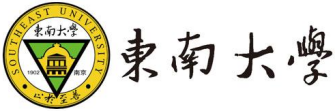 研究生代偿操作手册-研究生电脑端访问说明电脑端操作环境说明见下：从“网上办事大厅”进入“研究生代偿”浏览器输入http://ehall.seu.edu.cn按提示输入账号密码，点击【学生服务】登录按钮进入网上办事大厅主界面。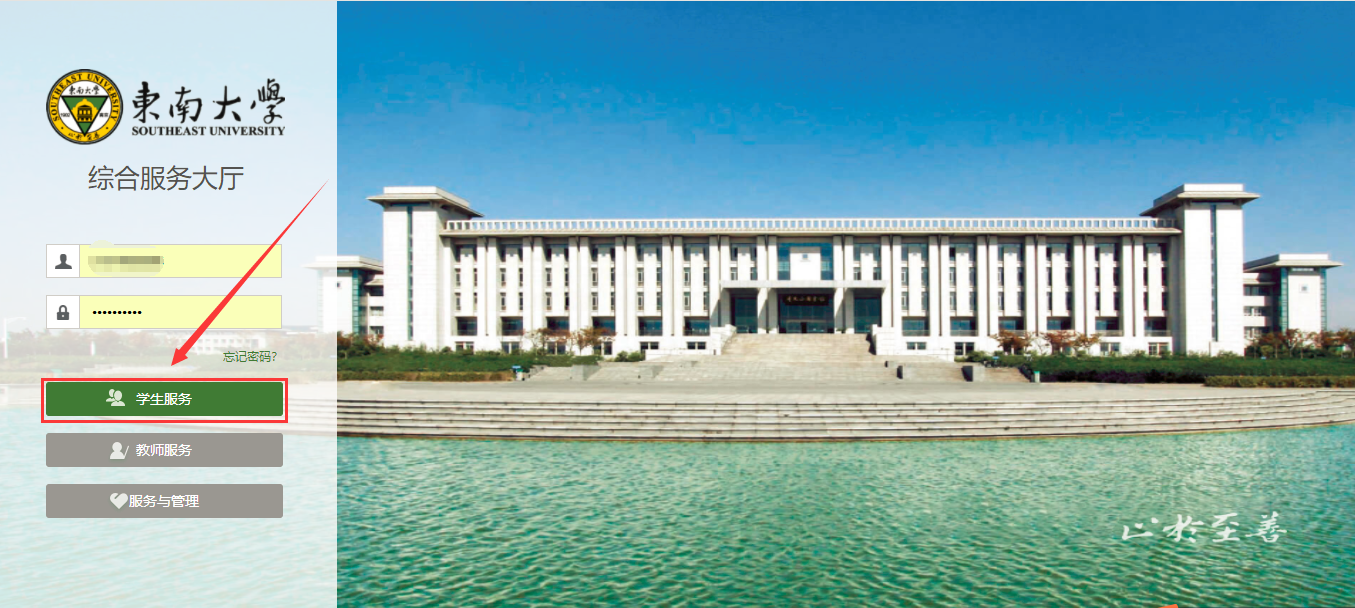 首次打开第一步：在下图标红处输入“研究生代偿”。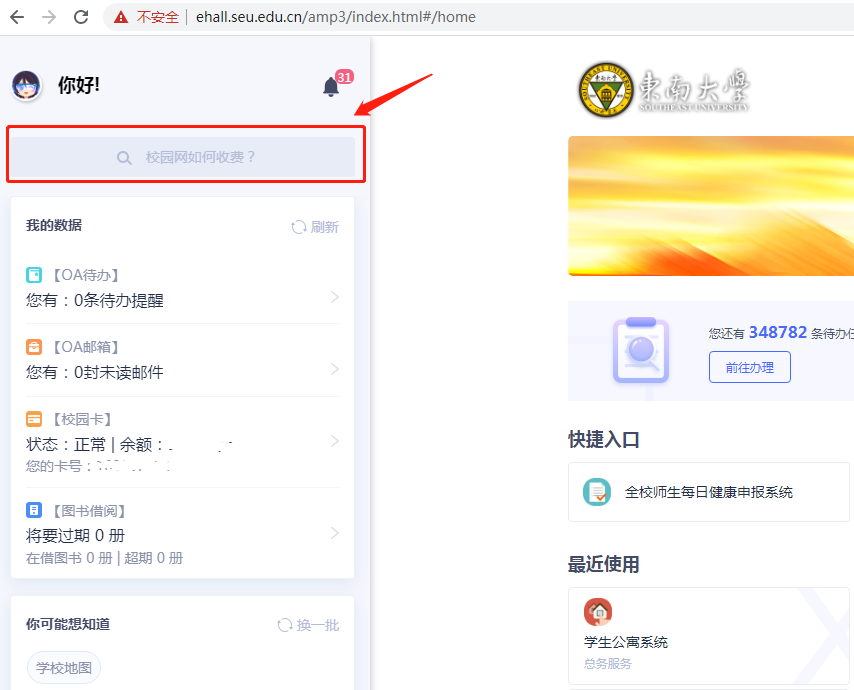 第二步：按下图红圈数字顺序操作，首先点击【问伯牙】按钮找到“研究生代偿”，然后点“研究生代偿”即可进入研究生代偿主页面。 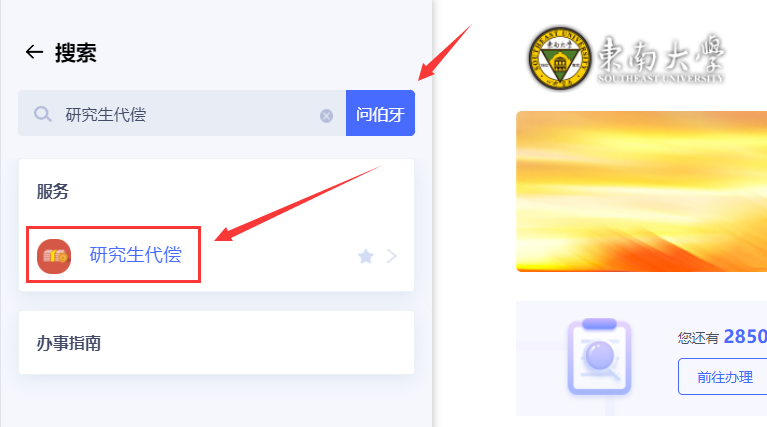 后续打开首次使用过 “研究生代偿”后，以后进入网上办事大厅首页，在下图标红区域即可找到“研究生代偿”，快速进入。见下图标红处。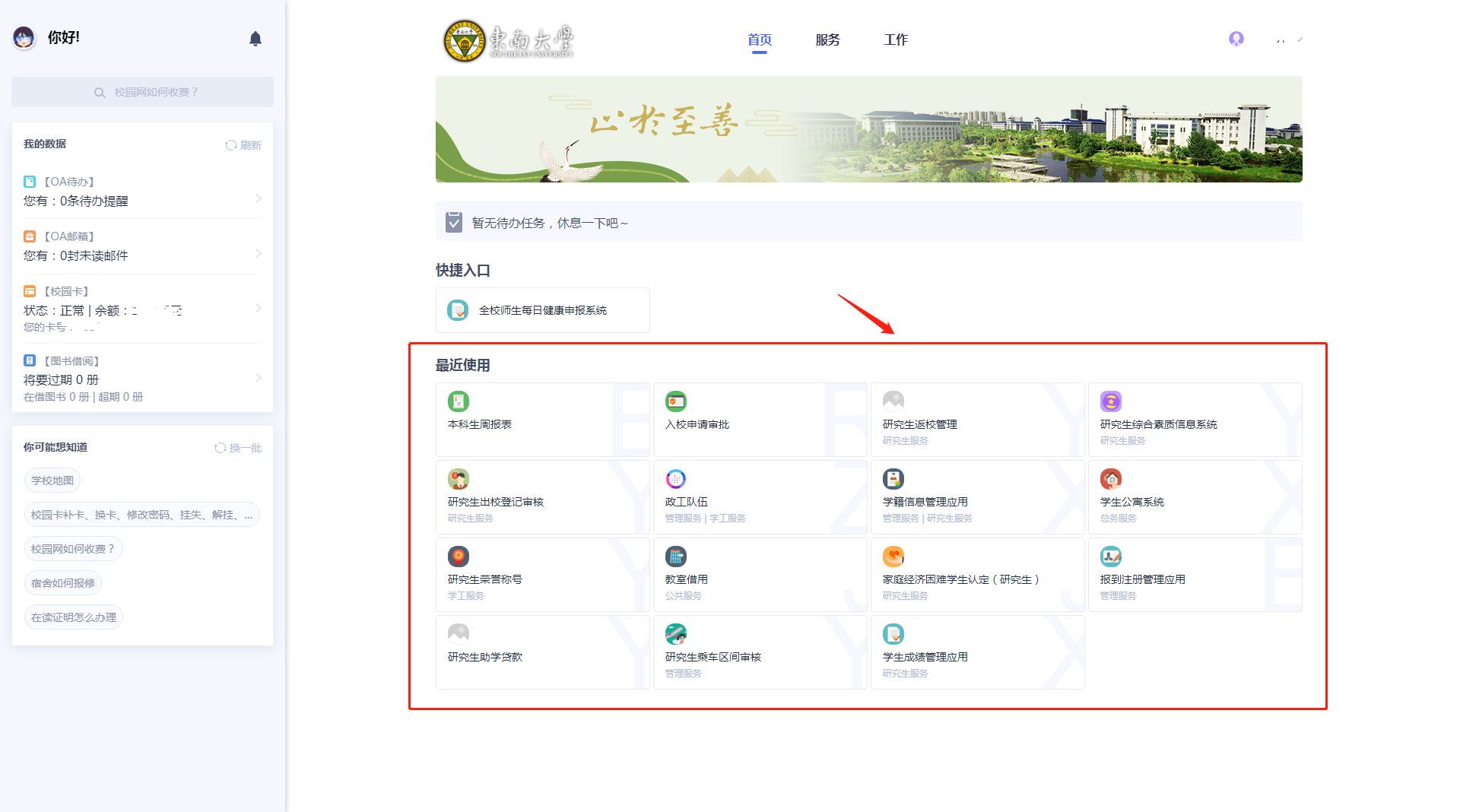 功能操作说明进入学生代偿应用后可见代偿申请时间，以及对应说明信息，点击“开始申请”进入申请界面；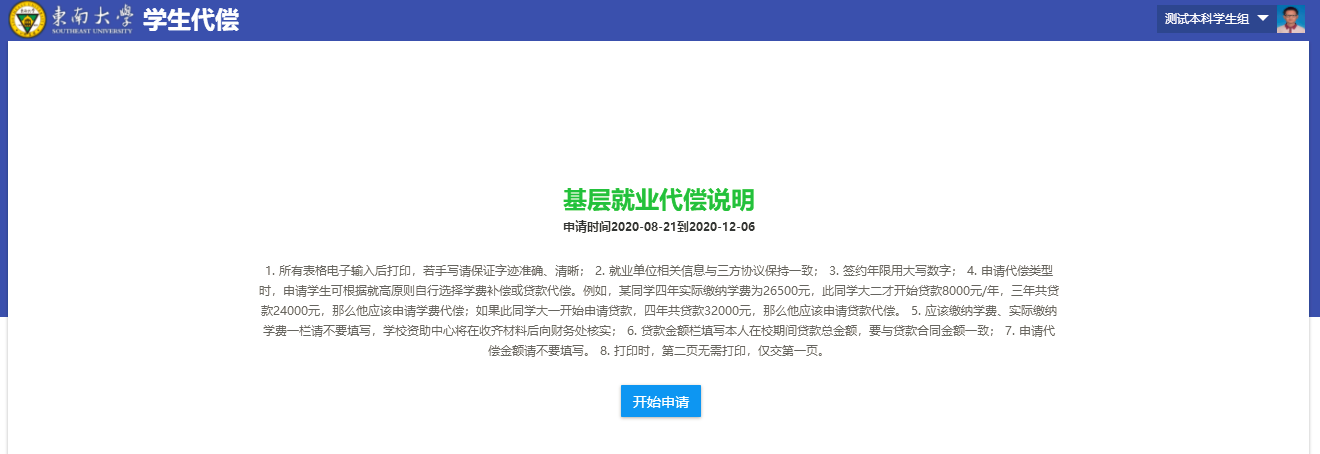 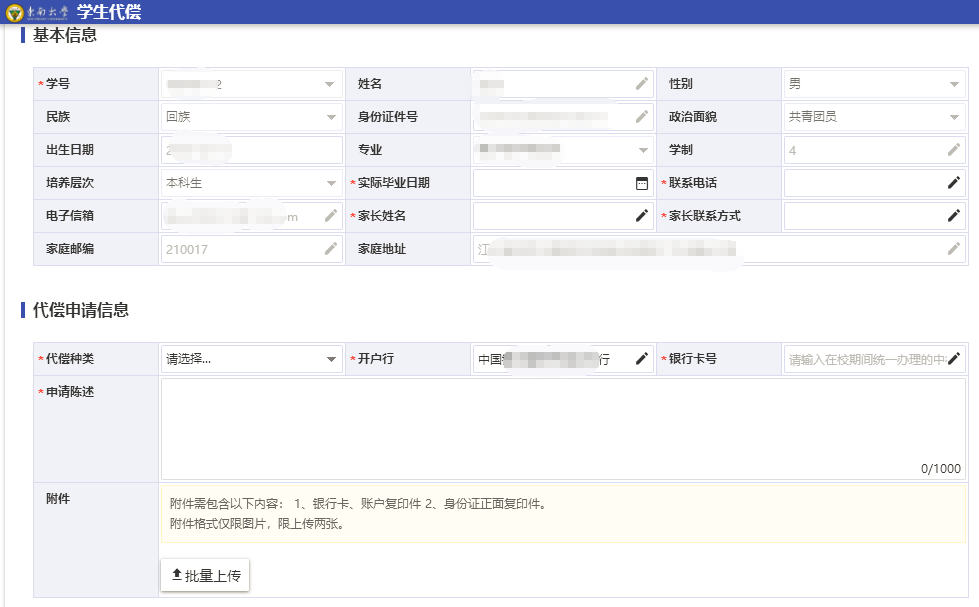 维护完成代偿信息后，点击提交即可；如果学生登录账号密码有误，联系025-52090048核对身份后修改。网络与信息中心联合制作研究生院联合制作推荐浏览器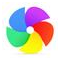 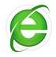 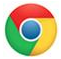 360极速浏览器               360安全浏览器              谷歌浏览器